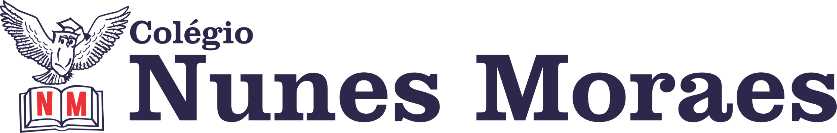 Etiqueta da tosse: ao tossir ou espirrar, cubra a boca e o nariz com um lenço descartável ou com a dobra do braço.  Este é um cuidado que devemos ter agora e levar como hábito para depois da pandemia. Afinal, gripes  e resfriados                                                                                           acontecem o tempo todo. 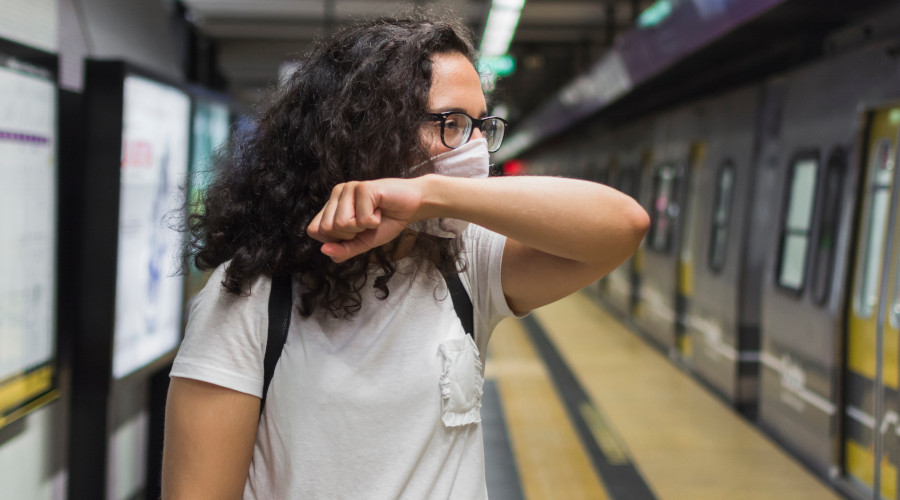 Contamos com você para que esta tarde de aulas seja muito produtiva. ►1ª AULA: 13h -13:55’  - HISTÓRIA -   PROFESSOR RÔMULO VIEIRA    CAPÍTULO 10 - PRIMEIRA REPÚBLICAPasso 01 – Assistir à aula no google meet- Abordaremos as revoltas  urbanas na Primeira República.Caso você não consiga acessar a aula pelo GoogleMeet, comunique-se com a coordenação e assista à videoaula no link abaixo antes de realizar o passo 2.  https://www.youtube.com/watch?v=TqSEGSxvivcPasso 02 – Atividades de sala : Questão 1- p.54-Ativ.  para sala; Questão 10- p.57- ativ. propostas*Envie foto das atividades resolvidas para LUIS COORDENADOR. Escreva a matéria, seu nome e seu número em cada página.►2ª AULA: 13:55’-14:50’    - GEOMETRIA   -  PROFESSOR FRANCISCO PONTES CAPÍTULO 11 – CILINDRO (PARTE 3)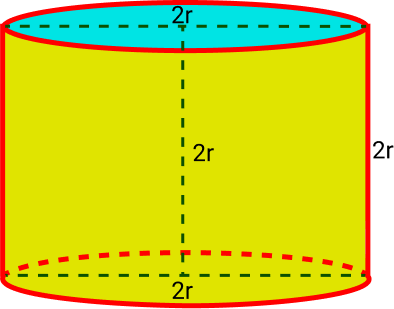 #Resolução de exercícios do capítulo#Acompanhar a correção das atividades#Teoria da apostila SAS – p. 28 e 29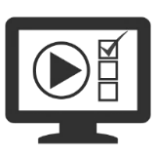 ETAPA 1 – ACESSO ao Google Meet, (https://bit.ly/acessomeet).Caso você não consiga acessar a aula pelo GoogleMeet, comunique-se com a coordenação. DEPOIS, - ASSISTA à videoaula complementar: https://bit.ly/c11geometria-p2- LEIA a teoria da apostila SAS – p. 28 e 29- FIQUE ATENTO às mensagens que seu professor enviará para o grupo de WhatsApp- REALIZE a etapa 2ETAPA 2 – ATIVIDADE DE SALA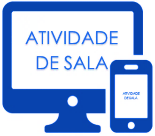 Resolva as questões: 3, 5 e 8 – atividades propostas, p.29 *Envie foto das atividades resolvidas para LUIS COORDENADOR. Escreva a matéria, seu nome e seu número em cada página.►3ª AULA: 14:50’-15:45’    -  FÍSICA 2   – PROFESSOR BETOWER MORAIS  CAPÍTULO 13 - SISTEMA LINEAR IIIORIENTAÇÕESPasso 1 – Assista à videoaula pelo link:https://youtu.be/MmMJxgV8HhoPasso 2 – Note que na videoaula  foram resolvidas e comentadas todas as questões das atividades de sala.Passo 3 – Após assistir a videoaula, dirija-se para a sala do goofle meet. Irei resolver e comentar as questões 02 e 10 das atividades propostas da página 17.Caso você não consiga acessar a aula pelo GoogleMeet, comunique-se com a coordenação. Acompanhe a aula fazendo o estudo dos slides de resolução que serão enviados para o grupo de whatsapp da turma. Passo 4   – Como atividade de sala, resolva em seu caderno ( ou folha avulsa) a questão 03 das atividades propostas  página 17.*Envie foto das atividades resolvidas para LUIS COORDENADOR. Escreva a matéria, seu nome e seu número em cada página.Faça interação com seu professor através do WhatsApp durante a resolução das questões.►INTERVALO: 15:45’-16:10’    ►4ª AULA:   16:10’-17:05’ – QUÍMICA 2    -  PROFESSOR FRANCISCO PONTES CAPÍTULO 13 – CINÉTICA QUÍMICA III (PARTE 1) 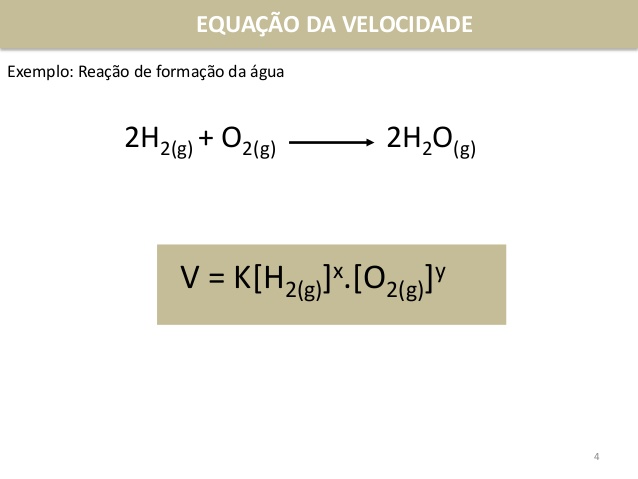 #Lei de Guldberg-Waage (lei da ação das massas)#Gráficos e velocidades das reações#Determinação experimental da equação da velocidade#Acompanhar a correção das atividades#Teoria da apostila SAS – p. 10 a 13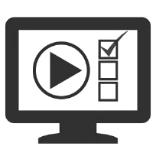 ETAPA 1 – ACESSO ao Google Meet, (https://bit.ly/acessomeet).Caso você não consiga acessar a aula pelo GoogleMeet, comunique-se com a coordenação. DEPOIS, - ASSISTA à videoaula complementar: https://bit.ly/c13quimica2 - LEIA a teoria da apostila SAS – p. 10 a 13- FIQUE ATENTO às mensagens que seu professor enviará para o grupo de WhatsApp- REALIZE a etapa 2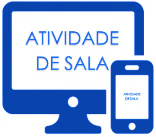 ETAPA 2 – ATIVIDADE DE SALA Resolva as questões 1, 2 e 3 - atividades para sala, p. 15.*Envie foto das atividades resolvidas para LUIS COORDENADOR. Escreva a matéria, seu nome e seu número em cada página.►5ª AULA:   17:05’ – 18:00’  –  FÍSICA 1   – PROFESSOR WALTER BARROS   CAPÍTULOS – 7, 8 e 9 – REVISÃO Passo 1: ( DAS 16:10’ ÀS 16:30’) Assistir à videoaula do professor Walter Barros, pelo link e acompanhar a resolução de exercícios (questão 2 – sala – página 22 – livro 2), (questão 7 – proposta – página 23 – livro 2), (questão 5 – proposta – página 6 – livro 3) e (questão 4 – sala – página 15 – livro 3). https://youtu.be/Tfv6k4ElpzgPasso 2: Acesse o link do Google  Meet, para resolver questões e retirar suas dúvidas. Passo 3:  Como atividade de sala, resolver as questões (3 – página 16 – livro 3) e (8 – proposta – página 17 – livro 3).  Ponha respostas e cálculos no seu caderno. *QUANDO TERMINARMOS de resolver as questões, envie foto das atividades resolvidas para LUIS COORDENADOR. Escreva a matéria, seu nome e seu número em cada página.Caso você não consiga acessar a aula pelo GoogleMeet, comunique-se com a coordenação. Resolva e envie as questões resolvidas. Depois estude os slides de resolução que serão postados no grupo. 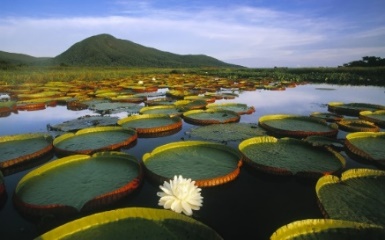 Dia de aulas finalizado. Obrigado pela participação. 